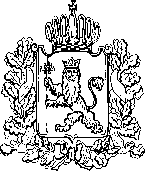 АДМИНИСТРАЦИЯ ВЛАДИМИРСКОЙ ОБЛАСТИПРАВЛЕНИЕ ДЕПАРТАМЕНТА ЦЕН И ТАРИФОВПОСТАНОВЛЕНИЕ29.11.2016						                                      № 40/11О внесении изменений в постановлениедепартамента цен и тарифов администрации Владимирской области от 11.10.2016 № 31/1 «Отарифах на тепловую энергию»В соответствии с Федеральным законом от 27.07.2010 № 190-ФЗ «О теплоснабжении», постановлением Правительства Российской Федерации от 22.10.2012 № 1075 «О ценообразовании в сфере теплоснабжения», Методическими указаниями по расчету регулируемых цен (тарифов) в сфере теплоснабжения, утвержденными приказом Федеральной службы по тарифам от 13.06.2013 № 760-э,департамент цен и тарифов администрации Владимирской области п о с т а н о в л я е т:  1. Внести изменения в постановление департамента цен и тарифов администрации Владимирской области от 11.10.2016 № 31/1«О тарифах на тепловую энергию», изложив приложение № 1 к постановлению в следующей редакции согласно приложению.2. Указанные в пункте 1 настоящего постановления изменения вступают в силу с 01 января 2017 года.3. Настоящее постановление подлежит официальному опубликованию в средствах массовой информации.Председатель правлениядепартамента цен и тарифовадминистрации Владимирской области                                                Р.Н. СорокинТарифы на тепловую энергию (мощность) на коллекторах источника тепловой энергии(НДС не облагается)
Примечания:<1> В том числе величина расходов на топливо, отнесенных на 1 Гкал тепловой энергии, отпускаемой в виде воды от источника тепловой энергии, - 825,74 руб./Гкал.<2> В том числе величина расходов на топливо, отнесенных на 1 Гкал тепловой энергии, отпускаемой в виде воды от источника тепловой энергии, - 845,25 руб./Гкал.<3> В том числе величина расходов на топливо, отнесенных на 1 Гкал тепловой энергии, отпускаемой в виде воды от источника тепловой энергии, - 873,99 руб./Гкал.<4> В том числе величина расходов на топливо, отнесенных на 1 Гкал тепловой энергии, отпускаемой в виде воды от источника тепловой энергии, - 901,08 руб./Гкал.Приложениек постановлению департаментацен и тарифов администрацииВладимирской областиот 29.11.2016 № 40/11N п/пНаименование регулируемой организацииВид тарифаГодВода1.ЗАО «КольчугКоммунЭнерго»одноставочный, руб./Гкал21.10.2016 - 31.12.20161 580,72 <1>1.ЗАО «КольчугКоммунЭнерго»одноставочный, руб./Гкал01.01.2017 - 30.06.20171 580,72 <1>1.ЗАО «КольчугКоммунЭнерго»одноставочный, руб./Гкал01.07.2017 - 31.12.20171 633,91 <2>1.ЗАО «КольчугКоммунЭнерго»одноставочный, руб./Гкал01.01.2018 - 30.06.20181 633,91 <2>1.ЗАО «КольчугКоммунЭнерго»одноставочный, руб./Гкал01.07.2018 - 31.12.20181 690,40 <3>1.ЗАО «КольчугКоммунЭнерго»одноставочный, руб./Гкал01.01.2019 - 30.06.20191 690,40<3>01.07.2019 - 31.12.20191 745,80 <4>